OHJEET PAKOLLINEN MAKSATUSHAKEMUS LIITEMerkitse tehtävänimike, jolla henkilö työskentelee hankkeessa.Valitse kumpi vakiosivukuluprosentti tehtävänimikkeellä käytössä (tämä ei muutu hankkeen aikana).Merkitse henkilön kuukausipalkkaMerkitse tukipäätöksessä hyväksytty työaikaprosentti tehtävänimikkeellä.Henkilöstökustannukset - Merkitse tehtävänimikkeittäin haettavat palkkakustannukset maksatusjaksolta.Ostopalvelut – merkitse tositteittain haettavat ostopalvelutMatkakustannukset – merkitse henkilöittäin haettavat matkakustannuksetKone- ja laitehankinnat - merkitse tositteittain haettavat kone- ja laitehankinnatMuut kustannukset - merkitse tositteittain haettavat muut kustannuksetFlatrate – merkitse flatrate osuus. 	Flatrate 40 % - flatrate osuus lasketaan palkkakustannuksista (haettavat palkkakustannukset x 40 %)Flatrate 7 % ja 1,5 % - flatrate osuus lasketaan kaikista välittömistä kustannuksista ((haettavat palkat + ostopalvelut + kone- ja laitehankinnat + muut kustannukset) x 7% tai 1,5%)Tulot – merkitään hankkeessa saatu tulo. Näitä voi olla esim. pääsylipputulot, seminaarien osallistumismaksut, ylitoteutunut rahoitus.Ulkopuolinen rahoitus – merkitään mahdollinen ulkopuolinen rahoitus. Näitä voi olla kunnalta tuleva rahoitus, yrityksiltä saatava tukiLIITE MAKSATUSHAKEMUKSEEN - VAKIOSIVUKULUPROSENTTIMALLILIITE MAKSATUSHAKEMUKSEEN - VAKIOSIVUKULUPROSENTTIMALLILIITE MAKSATUSHAKEMUKSEEN - VAKIOSIVUKULUPROSENTTIMALLILIITE MAKSATUSHAKEMUKSEEN - VAKIOSIVUKULUPROSENTTIMALLILIITE MAKSATUSHAKEMUKSEEN - VAKIOSIVUKULUPROSENTTIMALLILIITE MAKSATUSHAKEMUKSEEN - VAKIOSIVUKULUPROSENTTIMALLILIITE MAKSATUSHAKEMUKSEEN - VAKIOSIVUKULUPROSENTTIMALLILIITE MAKSATUSHAKEMUKSEEN - VAKIOSIVUKULUPROSENTTIMALLILIITE MAKSATUSHAKEMUKSEEN - VAKIOSIVUKULUPROSENTTIMALLILIITELIITELIITE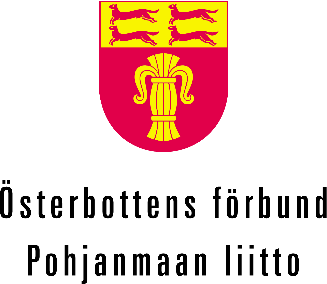 Maksatushakemus ajalta: Maksatushakemus ajalta: - Alueiden kestävän kasvun ja elinvoiman tukeminen (AKKE)-- Alueiden kestävän kasvun ja elinvoiman tukeminen (AKKE)-- Alueiden kestävän kasvun ja elinvoiman tukeminen (AKKE)-- Alueiden kestävän kasvun ja elinvoiman tukeminen (AKKE)-- Alueiden kestävän kasvun ja elinvoiman tukeminen (AKKE)-Hankkeen nimi:Hankkeen nimi:- Alueelliset innovaatiot ja kokeilut (AIKO) maksatushakemukseen- Alueelliset innovaatiot ja kokeilut (AIKO) maksatushakemukseen- Alueelliset innovaatiot ja kokeilut (AIKO) maksatushakemukseen- Alueelliset innovaatiot ja kokeilut (AIKO) maksatushakemukseen- Alueelliset innovaatiot ja kokeilut (AIKO) maksatushakemukseenToteuttajan nimi:Toteuttajan nimi:Toteuttajan nimi:Toteuttajan nimi:Toteuttajan nimi:Toteuttajan nimi:Toteuttajan nimi:Toteuttajan nimi:Toteuttajan nimi:Hankenumero:Hankenumero:Hankenumero:Hankenumero:Hankenumero:Hankenumero:Hankenumero:Hankenumero:Hankenumero:Kustannusmalli (rastita oikea): Kustannusmalli (rastita oikea): Kustannusmalli (rastita oikea): Kustannusmalli (rastita oikea): Kustannusmalli (rastita oikea): Kustannusmalli (rastita oikea): Kustannusmalli (rastita oikea): Kustannusmalli (rastita oikea): Kustannusmalli (rastita oikea): Kustannusmalli (rastita oikea): Kustannusmalli (rastita oikea): Kustannusmalli (rastita oikea): Kustannusmalli (rastita oikea): Kustannusmalli (rastita oikea): Kustannusmalli (rastita oikea): Kustannusmalli (rastita oikea): Kustannusmalli (rastita oikea): Kustannusmalli (rastita oikea): Välilliset kustannukset 40% (Flat rate)Välilliset kustannukset 7% (Flat rate)Välilliset kustannukset 1,5% (Flat rate)Välilliset kustannukset 1,5% (Flat rate)ALV on hankkeelle hyväksyttävä kustannusALV on hankkeelle hyväksyttävä kustannusSelvitys hankehenkilöstön palkkakustannuksistaSelvitys hankehenkilöstön palkkakustannuksistaSelvitys hankehenkilöstön palkkakustannuksistaSelvitys hankehenkilöstön palkkakustannuksistaSelvitys hankehenkilöstön palkkakustannuksistaTiedot maksatuskaudelta; tehtävänkuvauksen mukainen nimike, käytetty vakiosivukulu%, kuukausipalkka sekä tehtävänkuvauksessa ilmoitettu työaika %. Tiedot maksatuskaudelta; tehtävänkuvauksen mukainen nimike, käytetty vakiosivukulu%, kuukausipalkka sekä tehtävänkuvauksessa ilmoitettu työaika %. Tiedot maksatuskaudelta; tehtävänkuvauksen mukainen nimike, käytetty vakiosivukulu%, kuukausipalkka sekä tehtävänkuvauksessa ilmoitettu työaika %. Tiedot maksatuskaudelta; tehtävänkuvauksen mukainen nimike, käytetty vakiosivukulu%, kuukausipalkka sekä tehtävänkuvauksessa ilmoitettu työaika %. Tiedot maksatuskaudelta; tehtävänkuvauksen mukainen nimike, käytetty vakiosivukulu%, kuukausipalkka sekä tehtävänkuvauksessa ilmoitettu työaika %. Tiedot maksatuskaudelta; tehtävänkuvauksen mukainen nimike, käytetty vakiosivukulu%, kuukausipalkka sekä tehtävänkuvauksessa ilmoitettu työaika %. Tiedot maksatuskaudelta; tehtävänkuvauksen mukainen nimike, käytetty vakiosivukulu%, kuukausipalkka sekä tehtävänkuvauksessa ilmoitettu työaika %. Tiedot maksatuskaudelta; tehtävänkuvauksen mukainen nimike, käytetty vakiosivukulu%, kuukausipalkka sekä tehtävänkuvauksessa ilmoitettu työaika %. Tiedot maksatuskaudelta; tehtävänkuvauksen mukainen nimike, käytetty vakiosivukulu%, kuukausipalkka sekä tehtävänkuvauksessa ilmoitettu työaika %. Tiedot maksatuskaudelta; tehtävänkuvauksen mukainen nimike, käytetty vakiosivukulu%, kuukausipalkka sekä tehtävänkuvauksessa ilmoitettu työaika %. Tiedot maksatuskaudelta; tehtävänkuvauksen mukainen nimike, käytetty vakiosivukulu%, kuukausipalkka sekä tehtävänkuvauksessa ilmoitettu työaika %. Lomaraha sisältyy vakiosivukuluprosenttiin, sitä ei haeta erikseen maksuun. Vuosiloma-ajan ja vapaajaksojen palkkakustannukset ovat tukikelpoisia siltä osin kuin palkat on ansaittu hankkeen tukipäätöksen mukaisena toteuttamisaikana ja tosiasiallisesti maksettu työntekijälle tuen maksamista koskevan hakemuksen jättämiseen mennessä.Lomaraha sisältyy vakiosivukuluprosenttiin, sitä ei haeta erikseen maksuun. Vuosiloma-ajan ja vapaajaksojen palkkakustannukset ovat tukikelpoisia siltä osin kuin palkat on ansaittu hankkeen tukipäätöksen mukaisena toteuttamisaikana ja tosiasiallisesti maksettu työntekijälle tuen maksamista koskevan hakemuksen jättämiseen mennessä.Lomaraha sisältyy vakiosivukuluprosenttiin, sitä ei haeta erikseen maksuun. Vuosiloma-ajan ja vapaajaksojen palkkakustannukset ovat tukikelpoisia siltä osin kuin palkat on ansaittu hankkeen tukipäätöksen mukaisena toteuttamisaikana ja tosiasiallisesti maksettu työntekijälle tuen maksamista koskevan hakemuksen jättämiseen mennessä.Lomaraha sisältyy vakiosivukuluprosenttiin, sitä ei haeta erikseen maksuun. Vuosiloma-ajan ja vapaajaksojen palkkakustannukset ovat tukikelpoisia siltä osin kuin palkat on ansaittu hankkeen tukipäätöksen mukaisena toteuttamisaikana ja tosiasiallisesti maksettu työntekijälle tuen maksamista koskevan hakemuksen jättämiseen mennessä.Lomaraha sisältyy vakiosivukuluprosenttiin, sitä ei haeta erikseen maksuun. Vuosiloma-ajan ja vapaajaksojen palkkakustannukset ovat tukikelpoisia siltä osin kuin palkat on ansaittu hankkeen tukipäätöksen mukaisena toteuttamisaikana ja tosiasiallisesti maksettu työntekijälle tuen maksamista koskevan hakemuksen jättämiseen mennessä.Lomaraha sisältyy vakiosivukuluprosenttiin, sitä ei haeta erikseen maksuun. Vuosiloma-ajan ja vapaajaksojen palkkakustannukset ovat tukikelpoisia siltä osin kuin palkat on ansaittu hankkeen tukipäätöksen mukaisena toteuttamisaikana ja tosiasiallisesti maksettu työntekijälle tuen maksamista koskevan hakemuksen jättämiseen mennessä.Lomaraha sisältyy vakiosivukuluprosenttiin, sitä ei haeta erikseen maksuun. Vuosiloma-ajan ja vapaajaksojen palkkakustannukset ovat tukikelpoisia siltä osin kuin palkat on ansaittu hankkeen tukipäätöksen mukaisena toteuttamisaikana ja tosiasiallisesti maksettu työntekijälle tuen maksamista koskevan hakemuksen jättämiseen mennessä.Lomaraha sisältyy vakiosivukuluprosenttiin, sitä ei haeta erikseen maksuun. Vuosiloma-ajan ja vapaajaksojen palkkakustannukset ovat tukikelpoisia siltä osin kuin palkat on ansaittu hankkeen tukipäätöksen mukaisena toteuttamisaikana ja tosiasiallisesti maksettu työntekijälle tuen maksamista koskevan hakemuksen jättämiseen mennessä.Lomaraha sisältyy vakiosivukuluprosenttiin, sitä ei haeta erikseen maksuun. Vuosiloma-ajan ja vapaajaksojen palkkakustannukset ovat tukikelpoisia siltä osin kuin palkat on ansaittu hankkeen tukipäätöksen mukaisena toteuttamisaikana ja tosiasiallisesti maksettu työntekijälle tuen maksamista koskevan hakemuksen jättämiseen mennessä.Lomaraha sisältyy vakiosivukuluprosenttiin, sitä ei haeta erikseen maksuun. Vuosiloma-ajan ja vapaajaksojen palkkakustannukset ovat tukikelpoisia siltä osin kuin palkat on ansaittu hankkeen tukipäätöksen mukaisena toteuttamisaikana ja tosiasiallisesti maksettu työntekijälle tuen maksamista koskevan hakemuksen jättämiseen mennessä.Lomaraha sisältyy vakiosivukuluprosenttiin, sitä ei haeta erikseen maksuun. Vuosiloma-ajan ja vapaajaksojen palkkakustannukset ovat tukikelpoisia siltä osin kuin palkat on ansaittu hankkeen tukipäätöksen mukaisena toteuttamisaikana ja tosiasiallisesti maksettu työntekijälle tuen maksamista koskevan hakemuksen jättämiseen mennessä.TehtävänimikeTehtävänimikevakiosivukulu% 26,44 %vakiosivukulu%    20,42 %       (AMK opetushenkilöstö)Kuukausipalkka Kuukausipalkka työaika %työaika %selite kk-palkan muutokseenselite kk-palkan muutokseenselite kk-palkan muutokseenVahvistan, että hankkeelle osoitettu kuukausipalkka ei pidä sisällään tukikelvottomia eriä kuten: Tulospalkkiot, bonukset, luontoisedut (mm. lounassetelit, puhelinetu), stipendit tai apurahat. Työnantajan vapaaehtoisesti ottamia vakuutusmaksuja tai palkkakustannuksia, johon on saatu palkkatukea. Vahvistan, että hankkeelle osoitettu kuukausipalkka ei pidä sisällään tukikelvottomia eriä kuten: Tulospalkkiot, bonukset, luontoisedut (mm. lounassetelit, puhelinetu), stipendit tai apurahat. Työnantajan vapaaehtoisesti ottamia vakuutusmaksuja tai palkkakustannuksia, johon on saatu palkkatukea. Vahvistan, että hankkeelle osoitettu kuukausipalkka ei pidä sisällään tukikelvottomia eriä kuten: Tulospalkkiot, bonukset, luontoisedut (mm. lounassetelit, puhelinetu), stipendit tai apurahat. Työnantajan vapaaehtoisesti ottamia vakuutusmaksuja tai palkkakustannuksia, johon on saatu palkkatukea. Vahvistan, että hankkeelle osoitettu kuukausipalkka ei pidä sisällään tukikelvottomia eriä kuten: Tulospalkkiot, bonukset, luontoisedut (mm. lounassetelit, puhelinetu), stipendit tai apurahat. Työnantajan vapaaehtoisesti ottamia vakuutusmaksuja tai palkkakustannuksia, johon on saatu palkkatukea. Vahvistan, että hankkeelle osoitettu kuukausipalkka ei pidä sisällään tukikelvottomia eriä kuten: Tulospalkkiot, bonukset, luontoisedut (mm. lounassetelit, puhelinetu), stipendit tai apurahat. Työnantajan vapaaehtoisesti ottamia vakuutusmaksuja tai palkkakustannuksia, johon on saatu palkkatukea. Vahvistan, että hankkeelle osoitettu kuukausipalkka ei pidä sisällään tukikelvottomia eriä kuten: Tulospalkkiot, bonukset, luontoisedut (mm. lounassetelit, puhelinetu), stipendit tai apurahat. Työnantajan vapaaehtoisesti ottamia vakuutusmaksuja tai palkkakustannuksia, johon on saatu palkkatukea. Vahvistan, että hankkeelle osoitettu kuukausipalkka ei pidä sisällään tukikelvottomia eriä kuten: Tulospalkkiot, bonukset, luontoisedut (mm. lounassetelit, puhelinetu), stipendit tai apurahat. Työnantajan vapaaehtoisesti ottamia vakuutusmaksuja tai palkkakustannuksia, johon on saatu palkkatukea. Vahvistan, että hankkeelle osoitettu kuukausipalkka ei pidä sisällään tukikelvottomia eriä kuten: Tulospalkkiot, bonukset, luontoisedut (mm. lounassetelit, puhelinetu), stipendit tai apurahat. Työnantajan vapaaehtoisesti ottamia vakuutusmaksuja tai palkkakustannuksia, johon on saatu palkkatukea. Vahvistan, että hankkeelle osoitettu kuukausipalkka ei pidä sisällään tukikelvottomia eriä kuten: Tulospalkkiot, bonukset, luontoisedut (mm. lounassetelit, puhelinetu), stipendit tai apurahat. Työnantajan vapaaehtoisesti ottamia vakuutusmaksuja tai palkkakustannuksia, johon on saatu palkkatukea. Vahvistan, että hankkeelle osoitettu kuukausipalkka ei pidä sisällään tukikelvottomia eriä kuten: Tulospalkkiot, bonukset, luontoisedut (mm. lounassetelit, puhelinetu), stipendit tai apurahat. Työnantajan vapaaehtoisesti ottamia vakuutusmaksuja tai palkkakustannuksia, johon on saatu palkkatukea. Vahvistan, että hankkeelle osoitettu kuukausipalkka ei pidä sisällään tukikelvottomia eriä kuten: Tulospalkkiot, bonukset, luontoisedut (mm. lounassetelit, puhelinetu), stipendit tai apurahat. Työnantajan vapaaehtoisesti ottamia vakuutusmaksuja tai palkkakustannuksia, johon on saatu palkkatukea. Vahvistan, että hankkeelle osoitettu kuukausipalkka ei pidä sisällään tukikelvottomia eriä kuten: Tulospalkkiot, bonukset, luontoisedut (mm. lounassetelit, puhelinetu), stipendit tai apurahat. Työnantajan vapaaehtoisesti ottamia vakuutusmaksuja tai palkkakustannuksia, johon on saatu palkkatukea. Vahvistan, että hankkeelle osoitettu kuukausipalkka ei pidä sisällään tukikelvottomia eriä kuten: Tulospalkkiot, bonukset, luontoisedut (mm. lounassetelit, puhelinetu), stipendit tai apurahat. Työnantajan vapaaehtoisesti ottamia vakuutusmaksuja tai palkkakustannuksia, johon on saatu palkkatukea. Vahvistan, että hankkeelle osoitettu kuukausipalkka ei pidä sisällään tukikelvottomia eriä kuten: Tulospalkkiot, bonukset, luontoisedut (mm. lounassetelit, puhelinetu), stipendit tai apurahat. Työnantajan vapaaehtoisesti ottamia vakuutusmaksuja tai palkkakustannuksia, johon on saatu palkkatukea. Vahvistan, että hankkeelle osoitettu kuukausipalkka ei pidä sisällään tukikelvottomia eriä kuten: Tulospalkkiot, bonukset, luontoisedut (mm. lounassetelit, puhelinetu), stipendit tai apurahat. Työnantajan vapaaehtoisesti ottamia vakuutusmaksuja tai palkkakustannuksia, johon on saatu palkkatukea. Vahvistan, että hankkeelle osoitettu kuukausipalkka ei pidä sisällään tukikelvottomia eriä kuten: Tulospalkkiot, bonukset, luontoisedut (mm. lounassetelit, puhelinetu), stipendit tai apurahat. Työnantajan vapaaehtoisesti ottamia vakuutusmaksuja tai palkkakustannuksia, johon on saatu palkkatukea. Vahvistan, että hankkeelle osoitettu kuukausipalkka ei pidä sisällään tukikelvottomia eriä kuten: Tulospalkkiot, bonukset, luontoisedut (mm. lounassetelit, puhelinetu), stipendit tai apurahat. Työnantajan vapaaehtoisesti ottamia vakuutusmaksuja tai palkkakustannuksia, johon on saatu palkkatukea. Vahvistan, että hankkeelle osoitettu kuukausipalkka ei pidä sisällään tukikelvottomia eriä kuten: Tulospalkkiot, bonukset, luontoisedut (mm. lounassetelit, puhelinetu), stipendit tai apurahat. Työnantajan vapaaehtoisesti ottamia vakuutusmaksuja tai palkkakustannuksia, johon on saatu palkkatukea. Vahvistan, että hankkeelle osoitettu kuukausipalkka ei pidä sisällään tukikelvottomia eriä kuten: Tulospalkkiot, bonukset, luontoisedut (mm. lounassetelit, puhelinetu), stipendit tai apurahat. Työnantajan vapaaehtoisesti ottamia vakuutusmaksuja tai palkkakustannuksia, johon on saatu palkkatukea. Vahvistan, että hankkeelle osoitettu kuukausipalkka ei pidä sisällään tukikelvottomia eriä kuten: Tulospalkkiot, bonukset, luontoisedut (mm. lounassetelit, puhelinetu), stipendit tai apurahat. Työnantajan vapaaehtoisesti ottamia vakuutusmaksuja tai palkkakustannuksia, johon on saatu palkkatukea. Vahvistan, että hankkeelle osoitettu kuukausipalkka ei pidä sisällään tukikelvottomia eriä kuten: Tulospalkkiot, bonukset, luontoisedut (mm. lounassetelit, puhelinetu), stipendit tai apurahat. Työnantajan vapaaehtoisesti ottamia vakuutusmaksuja tai palkkakustannuksia, johon on saatu palkkatukea. Vahvistan, että hankkeelle osoitettu kuukausipalkka ei pidä sisällään tukikelvottomia eriä kuten: Tulospalkkiot, bonukset, luontoisedut (mm. lounassetelit, puhelinetu), stipendit tai apurahat. Työnantajan vapaaehtoisesti ottamia vakuutusmaksuja tai palkkakustannuksia, johon on saatu palkkatukea. Vahvistan, että hankkeelle osoitettu kuukausipalkka ei pidä sisällään tukikelvottomia eriä kuten: Tulospalkkiot, bonukset, luontoisedut (mm. lounassetelit, puhelinetu), stipendit tai apurahat. Työnantajan vapaaehtoisesti ottamia vakuutusmaksuja tai palkkakustannuksia, johon on saatu palkkatukea. Vahvistan, että hankkeelle osoitettu kuukausipalkka ei pidä sisällään tukikelvottomia eriä kuten: Tulospalkkiot, bonukset, luontoisedut (mm. lounassetelit, puhelinetu), stipendit tai apurahat. Työnantajan vapaaehtoisesti ottamia vakuutusmaksuja tai palkkakustannuksia, johon on saatu palkkatukea. Vahvistan, että hankkeelle osoitettu kuukausipalkka ei pidä sisällään tukikelvottomia eriä kuten: Tulospalkkiot, bonukset, luontoisedut (mm. lounassetelit, puhelinetu), stipendit tai apurahat. Työnantajan vapaaehtoisesti ottamia vakuutusmaksuja tai palkkakustannuksia, johon on saatu palkkatukea. Vahvistan, että hankkeelle osoitettu kuukausipalkka ei pidä sisällään tukikelvottomia eriä kuten: Tulospalkkiot, bonukset, luontoisedut (mm. lounassetelit, puhelinetu), stipendit tai apurahat. Työnantajan vapaaehtoisesti ottamia vakuutusmaksuja tai palkkakustannuksia, johon on saatu palkkatukea. Vahvistan, että hankkeelle osoitettu kuukausipalkka ei pidä sisällään tukikelvottomia eriä kuten: Tulospalkkiot, bonukset, luontoisedut (mm. lounassetelit, puhelinetu), stipendit tai apurahat. Työnantajan vapaaehtoisesti ottamia vakuutusmaksuja tai palkkakustannuksia, johon on saatu palkkatukea. Vahvistan, että hankkeelle osoitettu kuukausipalkka ei pidä sisällään tukikelvottomia eriä kuten: Tulospalkkiot, bonukset, luontoisedut (mm. lounassetelit, puhelinetu), stipendit tai apurahat. Työnantajan vapaaehtoisesti ottamia vakuutusmaksuja tai palkkakustannuksia, johon on saatu palkkatukea. Vahvistan, että hankkeelle osoitettu kuukausipalkka ei pidä sisällään tukikelvottomia eriä kuten: Tulospalkkiot, bonukset, luontoisedut (mm. lounassetelit, puhelinetu), stipendit tai apurahat. Työnantajan vapaaehtoisesti ottamia vakuutusmaksuja tai palkkakustannuksia, johon on saatu palkkatukea. Vahvistan, että hankkeelle osoitettu kuukausipalkka ei pidä sisällään tukikelvottomia eriä kuten: Tulospalkkiot, bonukset, luontoisedut (mm. lounassetelit, puhelinetu), stipendit tai apurahat. Työnantajan vapaaehtoisesti ottamia vakuutusmaksuja tai palkkakustannuksia, johon on saatu palkkatukea. Vahvistan, että hankkeelle osoitettu kuukausipalkka ei pidä sisällään tukikelvottomia eriä kuten: Tulospalkkiot, bonukset, luontoisedut (mm. lounassetelit, puhelinetu), stipendit tai apurahat. Työnantajan vapaaehtoisesti ottamia vakuutusmaksuja tai palkkakustannuksia, johon on saatu palkkatukea. Vahvistan, että hankkeelle osoitettu kuukausipalkka ei pidä sisällään tukikelvottomia eriä kuten: Tulospalkkiot, bonukset, luontoisedut (mm. lounassetelit, puhelinetu), stipendit tai apurahat. Työnantajan vapaaehtoisesti ottamia vakuutusmaksuja tai palkkakustannuksia, johon on saatu palkkatukea. Vahvistan, että hankkeelle osoitettu kuukausipalkka ei pidä sisällään tukikelvottomia eriä kuten: Tulospalkkiot, bonukset, luontoisedut (mm. lounassetelit, puhelinetu), stipendit tai apurahat. Työnantajan vapaaehtoisesti ottamia vakuutusmaksuja tai palkkakustannuksia, johon on saatu palkkatukea. Maksatuskauden kustannuksetMaksatuskauden kustannuksetMaksatuskauden kustannuksetMaksatuskauden kustannuksetMaksatuskauden kustannuksetMaksatuskauden kustannuksetMaksatuskauden kustannuksetMaksatuskauden kustannukset1. Henkilöstökustannukset1. Henkilöstökustannuksetkaikissa kustannusmalleissakaikissa kustannusmalleissakaikissa kustannusmalleissaKirjanpidon tiliKustannusvakiosivukulu% laskennallinen osuus €Palkkakulut yhteensä €Yhteensä0,002. Ostopalvelut2. Ostopalvelutei flatrate 40 %ei flatrate 40 %KirjauspvKirjanpidon tiliTositenroKustannusSeliteSelite€Hankinta/EU-kynnysarvo (kyllä/ei)Hankinta/Kansallinen kynnysarvo (kyllä/ei)Yhteensä0,003. Matkakustannukset3. Matkakustannuksetei flatrate 40 %ei flatrate 40 %KirjauspvKirjanpidon tiliTositenroKustannusSeliteSelite€Yhteensä0,004. Kone- ja laitehankinnat              ei flat rate 40%4. Kone- ja laitehankinnat              ei flat rate 40%4. Kone- ja laitehankinnat              ei flat rate 40%KirjauspvKirjanpidon tiliTositenroKustannusSeliteSelite€Hankinta/EU-kynnysarvo (kyllä/ei)Hankinta/Kansallinen kynnysarvo (kyllä/ei)Yhteensä0,005. Muut kustannukset                     ei flat rate 40%5. Muut kustannukset                     ei flat rate 40%5. Muut kustannukset                     ei flat rate 40%KirjauspvKirjanpidon tiliTositenroKustannusSeliteSelite€Hankinta/EU-kynnysarvo (kyllä/ei)Hankinta/Kansallinen kynnysarvo (kyllä/ei)Yhteensä0,006. Flat rate  6. Flat rate  €Yhteensä0,00Kustannukset yhteensäKustannukset yhteensä0,008. TulotKirjauspvKirjanpidon tiliTositenroTuloSeliteSelite€Yhteensä0,00Nettokustannukset yhteensä (kustannukset - tulot) = ilmoitettavat kustannuksetNettokustannukset yhteensä (kustannukset - tulot) = ilmoitettavat kustannuksetNettokustannukset yhteensä (kustannukset - tulot) = ilmoitettavat kustannuksetNettokustannukset yhteensä (kustannukset - tulot) = ilmoitettavat kustannuksetNettokustannukset yhteensä (kustannukset - tulot) = ilmoitettavat kustannukset0,00Maksatuskaudella toteutuneet ulkopuoliset rahoituserätMaksatuskaudella toteutuneet ulkopuoliset rahoituserätMaksatuskaudella toteutuneet ulkopuoliset rahoituserätMaksatuskaudella toteutuneet ulkopuoliset rahoituserätMaksatuskaudella toteutuneet ulkopuoliset rahoituserätMaksatuskaudella toteutuneet ulkopuoliset rahoituserätKuntien rahoitus: ulkopuolinen rahoitusKuntien rahoitus: ulkopuolinen rahoitusKuntien rahoitus: ulkopuolinen rahoitusKirjauspvKirjanpidon tiliTositenroRahoitusSeliteSelite€Yhteensä0,00Muu julkinen rahoitus: ulkopuolinen rahoitusMuu julkinen rahoitus: ulkopuolinen rahoitusMuu julkinen rahoitus: ulkopuolinen rahoitusMuu julkinen rahoitus: ulkopuolinen rahoitusKirjauspvKirjanpidon tiliTositenroRahoitusSeliteSelite€Yhteensä0,00Yksityinen rahoitus: ulkopuolinen rahoitusYksityinen rahoitus: ulkopuolinen rahoitusYksityinen rahoitus: ulkopuolinen rahoitusYksityinen rahoitus: ulkopuolinen rahoitusKirjauspvKirjanpidon tiliTositenroRahoitusSeliteSelite€Yhteensä0,00Haettava maakunnan omaehtoisen kehittämisen määrärahan (AKKE-) tuki Haettava maakunnan omaehtoisen kehittämisen määrärahan (AKKE-) tuki Haettava maakunnan omaehtoisen kehittämisen määrärahan (AKKE-) tuki Haettava maakunnan omaehtoisen kehittämisen määrärahan (AKKE-) tuki Haettava maakunnan omaehtoisen kehittämisen määrärahan (AKKE-) tuki Haettava maakunnan omaehtoisen kehittämisen määrärahan (AKKE-) tuki 0,00Rahoituserät yhteensäRahoituserät yhteensä0,00Päiväys ja allekirjoitusPäiväys ja allekirjoitusNimen selvennysNimen selvennysNimen selvennysNimen selvennys